Экспертная оценка для подведения итогов смотра-конкурса «По космическим тропинкам в Космос» -2021гДата 30.04.2021г. 1. Номинация: «Юрий Гагарин – первый космонавт!»1. МДОУ «Детский сад №2 г. Ростов» - Солнышко- Сертификат участника2. МДОУ «Детский сад № 3 г. Ростов» - Золотая рыбка - 2-е место. Дипломанты3. МДОУ «Детский сад № 41 р.п. Петровское г. Ростов» - 3-е место (поощрение жюри).  Дипломанты4. МДОУ «Детский сад № 17 г. Ростов» - Сертификат участника5. МДОУ «Детский сад № 17 г. Ростов» - старшая группа-3-е место. Дипломанты6. МДОУ «Детский сад № 14 г. Ростов»- Сертификат участника7. МДОУ «Детский сад № 23 с. Шурскол» - 1-е место. Дипломанты1. Номинация: «Юрий Гагарин – первый космонавт!» общий балл  участников, победители.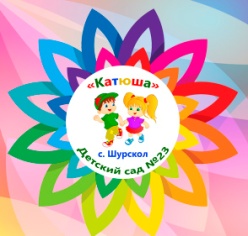 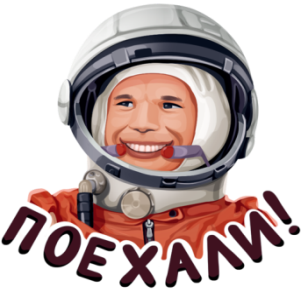 Муниципальное дошкольное образовательное учреждение«Детский сад № 23 с. Шурскол»152124, Ярославская область, Ростовский район, с. Шурскол,ул. Сельская д. 8а dou23katysha@yandex.ru,123456757.58961.552.57242.5972-е место3-е место- поощрение жюри3-е место1-е место